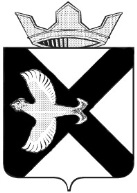 АДМИНИСТРАЦИЯ Муниципального  образования поселок  БоровскийПОСТАНОВЛЕНИЕ27 ноября  2020                                                                                                               №81рп. БоровскийТюменского муниципального районаО внесении изменений в постановление от 18.09.2018 № 96 «Об утверждении "Схемы водоснабжения и водоотведения  поселок Боровский на 2016-2025 гг.» (с изменениями от 25.07.2019 №58, 16.07.2020 №46, 05.10.2020 №60, 03.11.2020 №72)1.  Внести изменения в приложение постановление от 18.09.2018 № 96 «Об утверждении "Схемы водоснабжения и водоотведения  поселок Боровский на 2016-2025 гг.» (с изменениями от 25.07.2019 №58, 16.07.2020 №46, 05.10.2020 №60, 03.11.2020 №72):Приложение 1 «Перечень мероприятий Схемы водоснабжения и водоотведения муниципального образования поселок Боровский на 2019 –2025гг « к «Схеме водоснабжения и водоотведения  поселок Боровский на 2016-2025 гг.» изложить в новой редакции согласно приложению к настоящему постановлению.2. Настоящее постановление разместить на официальном сайте администрации муниципального образования посёлок Боровский в информационно-коммуникационной сети интернет. 3. Контроль за исполнением постановления возложить на заместителя главы сельского поселения по строительству, благоустройству, землеустройству, ГО и ЧС.Глава муниципального образования                                                        С.В.СычеваПриложение 1Перечень мероприятий Схемы водоснабжения и водоотведения муниципального образования поселок Боровский на 2019 – 2025 гг.№ п/пНаименование мероприятия202020212022202320242025Источник финансированияОбъем инвестиций, тыс. руб.ВОДОСНАБЖЕНИЕВОДОСНАБЖЕНИЕВОДОСНАБЖЕНИЕВОДОСНАБЖЕНИЕВОДОСНАБЖЕНИЕВОДОСНАБЖЕНИЕВОДОСНАБЖЕНИЕВОДОСНАБЖЕНИЕВОДОСНАБЖЕНИЕВОДОСНАБЖЕНИЕВОДОСНАБЖЕНИЕ1Строительство сетей водоснабжения Д=400мм (участок от точки подключения в г. Тюмень до п. Боровский, ориентировочная протяженность 10350м)17 601,24Собственные средства (Амортизация)17 601,241Строительство сетей водоснабжения Д=400мм (участок от точки подключения в г. Тюмень до п. Боровский, ориентировочная протяженность 10350м)2 699,49Собственные средства (Амортизация будущих периодов)2 699,491Строительство сетей водоснабжения Д=400мм (участок от точки подключения в г. Тюмень до п. Боровский, ориентировочная протяженность 10350м)198 551,79Бюджетные средства (Расходы концедента)198 551,792Строительство сетей водоснабжения Д=400мм (участок на п. Боровский, ориентировочная протяженность 500м)768,67Собственные средства (Амортизация)768,672Строительство сетей водоснабжения Д=400мм (участок на п. Боровский, ориентировочная протяженность 500м)117,89Собственные средства (Амортизация будущих периодов)117,892Строительство сетей водоснабжения Д=400мм (участок на п. Боровский, ориентировочная протяженность 500м)8 671,00Бюджетные средства (Расходы концедента)8 671,003Строительство ВНС, 1 шт2 488,75Собственные средства (Амортизация)2 488,753Строительство ВНС, 1 шт381,70Собственные средства (Амортизация будущих периодов)381,703Строительство ВНС, 1 шт28 074,53Бюджетные средства (Расходы концедента)28 074,534Реконструкция квартальных сетей водоснабжения Д=160-32мм в п. Боровский (ориентировочная протяженность 15750м)120,641 706,5921 409,86Собственные средства (Амортизация)23 237,094Реконструкция квартальных сетей водоснабжения Д=160-32мм в п. Боровский (ориентировочная протяженность 15750м)18,50101,751 033,52Собственные средства (Амортизация будущих периодов)1 153,774Реконструкция квартальных сетей водоснабжения Д=160-32мм в п. Боровский (ориентировочная протяженность 15750м)1 360,865 691,66129 754,26Бюджетные средства (Расходы концедента)136 806,785Строительство внутриквартальных сетей водоснабжения Д=110-63мм с целью обеспечения отдельных территорий населенных пунктов централизованным водоснабжением (ориентировочная протяженность 900м) МО п. Боровский185,21524,00647,89Собственные средства (Амортизация)1 357,095Строительство внутриквартальных сетей водоснабжения Д=110-63мм с целью обеспечения отдельных территорий населенных пунктов централизованным водоснабжением (ориентировочная протяженность 900м) МО п. Боровский28,4031,2431,28Собственные средства (Амортизация будущих периодов)90,925Строительство внутриквартальных сетей водоснабжения Д=110-63мм с целью обеспечения отдельных территорий населенных пунктов централизованным водоснабжением (ориентировочная протяженность 900м) МО п. Боровский2 089,221 747,593 926,52Бюджетные средства (Расходы концедента)7 763,336Реконструкция внутриквартальных сетей водоснабжения Д=160-225мм с целью обеспечения отдельных территорий населенных пунктов централизованным водоснабжением (ориентировочная протяженность 2 392,61м). МО п. Боровский1 188,031 680,641 038,99Собственные средства (Амортизация)3 907,666Реконструкция внутриквартальных сетей водоснабжения Д=160-225мм с целью обеспечения отдельных территорий населенных пунктов централизованным водоснабжением (ориентировочная протяженность 2 392,61м). МО п. Боровский182,21100,2050,16Собственные средства (Амортизация будущих периодов)332,566Реконструкция внутриквартальных сетей водоснабжения Д=160-225мм с целью обеспечения отдельных территорий населенных пунктов централизованным водоснабжением (ориентировочная протяженность 2 392,61м). МО п. Боровский13 401,645 605,106 296,79Бюджетные средства (Расходы концедента)25 303,537Реконструкция внутриквартальных сетей водоснабжения Д=315мм с целью обеспечения отдельных территорий населенных пунктов централизованным водоснабжением (ориентировочная протяженность 2 775,23м). МО п. Боровский402,589 396,41Собственные средства (Амортизация)9 798,987Реконструкция внутриквартальных сетей водоснабжения Д=315мм с целью обеспечения отдельных территорий населенных пунктов централизованным водоснабжением (ориентировочная протяженность 2 775,23м). МО п. Боровский61,74560,21Собственные средства (Амортизация будущих периодов)621,957Реконструкция внутриквартальных сетей водоснабжения Д=315мм с целью обеспечения отдельных территорий населенных пунктов централизованным водоснабжением (ориентировочная протяженность 2 775,23м). МО п. Боровский4 541,2731 337,93Бюджетные средства (Расходы концедента)35 879,208Реконструкция участка водопровода Д=160мм с увеличением пропускной способности до Д=315мм в районе ул. Мира п.Боровский (ориентировочная протяженность 745м)938,708 448,30плата за подключение (технологическое присоединение) 9 387,00ИТОГО22 755,1213 307,6423 096,74Собственные средства (Амортизация)59 159,50ИТОГО3 489,94793,401 114,95Собственные средства (Амортизация будущих периодов)5 398,29ИТОГО256 690,3144 382,28139 977,57Бюджетные средства (Расходы концедента)441 050,16ИТОГО938,708 448,30плата за подключение (технологическое присоединение) 9 387,00ИТОГО по водоснабжению938,708 448,30282 935,3658 483,32164 189,26514 994,94ВОДООТВЕДЕНИЕВОДООТВЕДЕНИЕВОДООТВЕДЕНИЕВОДООТВЕДЕНИЕВОДООТВЕДЕНИЕВОДООТВЕДЕНИЕВОДООТВЕДЕНИЕВОДООТВЕДЕНИЕВОДООТВЕДЕНИЕВОДООТВЕДЕНИЕВОДООТВЕДЕНИЕ1Строительство канализационного коллектора Д=315мм п. Боровский – Тюмень (ориентировочная протяженность 9000м)7 029,38Собственные средства (Амортизация)7 029,381Строительство канализационного коллектора Д=315мм п. Боровский – Тюмень (ориентировочная протяженность 9000м)-Собственные средства (Амортизация будущих периодов)0,001Строительство канализационного коллектора Д=315мм п. Боровский – Тюмень (ориентировочная протяженность 9000м)115 781,49Бюджетные средства (Расходы концедента)115 781,492Строительство КНС, 1шт1 677,43Собственные средства (Амортизация)1 677,432Строительство КНС, 1шт-Собственные средства (Амортизация будущих периодов)0,002Строительство КНС, 1шт27 629,10Бюджетные средства (Расходы концедента)27 629,103Реконструкция квартальных сетей канализации Д=200мм п. Боровский (ориентировочная протяженность 6680м)600,994 412,26Собственные средства (Амортизация)5 013,263Реконструкция квартальных сетей канализации Д=200мм п. Боровский (ориентировочная протяженность 6680м)--Собственные средства (Амортизация будущих периодов)0,003Реконструкция квартальных сетей канализации Д=200мм п. Боровский (ориентировочная протяженность 6680м)9 899,0155 594,87Бюджетные средства (Расходы концедента)65 493,884Строительство внутриквартальных сетей канализации Д=160-250мм с целью обеспечения отдельных территорий населенных пунктов централизованным водоотведением (ориентировочная протяженность 1 500м). МО п. Боровский600,92314,53393,06Собственные средства (Амортизация)1 308,514Строительство внутриквартальных сетей канализации Д=160-250мм с целью обеспечения отдельных территорий населенных пунктов централизованным водоотведением (ориентировочная протяженность 1 500м). МО п. Боровский---Собственные средства (Амортизация будущих периодов)0,004Строительство внутриквартальных сетей канализации Д=160-250мм с целью обеспечения отдельных территорий населенных пунктов централизованным водоотведением (ориентировочная протяженность 1 500м). МО п. Боровский9 897,783 963,12662,39Бюджетные средства (Расходы концедента)14 523,295Реконструкция внутриквартальных сетей канализации Д=315мм с целью обеспечения отдельных территорий населенных пунктов централизованным водоотведением (ориентировочная протяженность 1 219,02м). МО п.Боровский190,44489,302 478,20Собственные средства (Амортизация)3 157,945Реконструкция внутриквартальных сетей канализации Д=315мм с целью обеспечения отдельных территорий населенных пунктов централизованным водоотведением (ориентировочная протяженность 1 219,02м). МО п.Боровский---Собственные средства (Амортизация будущих периодов)0,005Реконструкция внутриквартальных сетей канализации Д=315мм с целью обеспечения отдельных территорий населенных пунктов централизованным водоотведением (ориентировочная протяженность 1 219,02м). МО п.Боровский3 136,796 165,174 176,27Бюджетные средства (Расходы концедента)13 478,226Строительство КНС в районе ул. Мира с учетом вывода из эксплуатации  существующей КНС-3 п.Боровский20 790,00плата за подключение (технологическое присоединение) 20 790,00ИТОГО10 099,165 216,092 871,26Собственные средства (Амортизация)18 186,51ИТОГОСобственные средства (Амортизация будущих периодов)0,00ИТОГО166 344,1665 723,164 838,65Бюджетные средства (Расходы концедента)236 905,98ИТОГО20 790,00плата за подключение (технологическое присоединение) 20 790,00ИТОГО по водоотведению197 233,3370 939,257 709,91275 882,49ВСЕГО по водоснабжению и водоотведению938,708 448,30480 168,69129 422,57171 899,17790 877,43